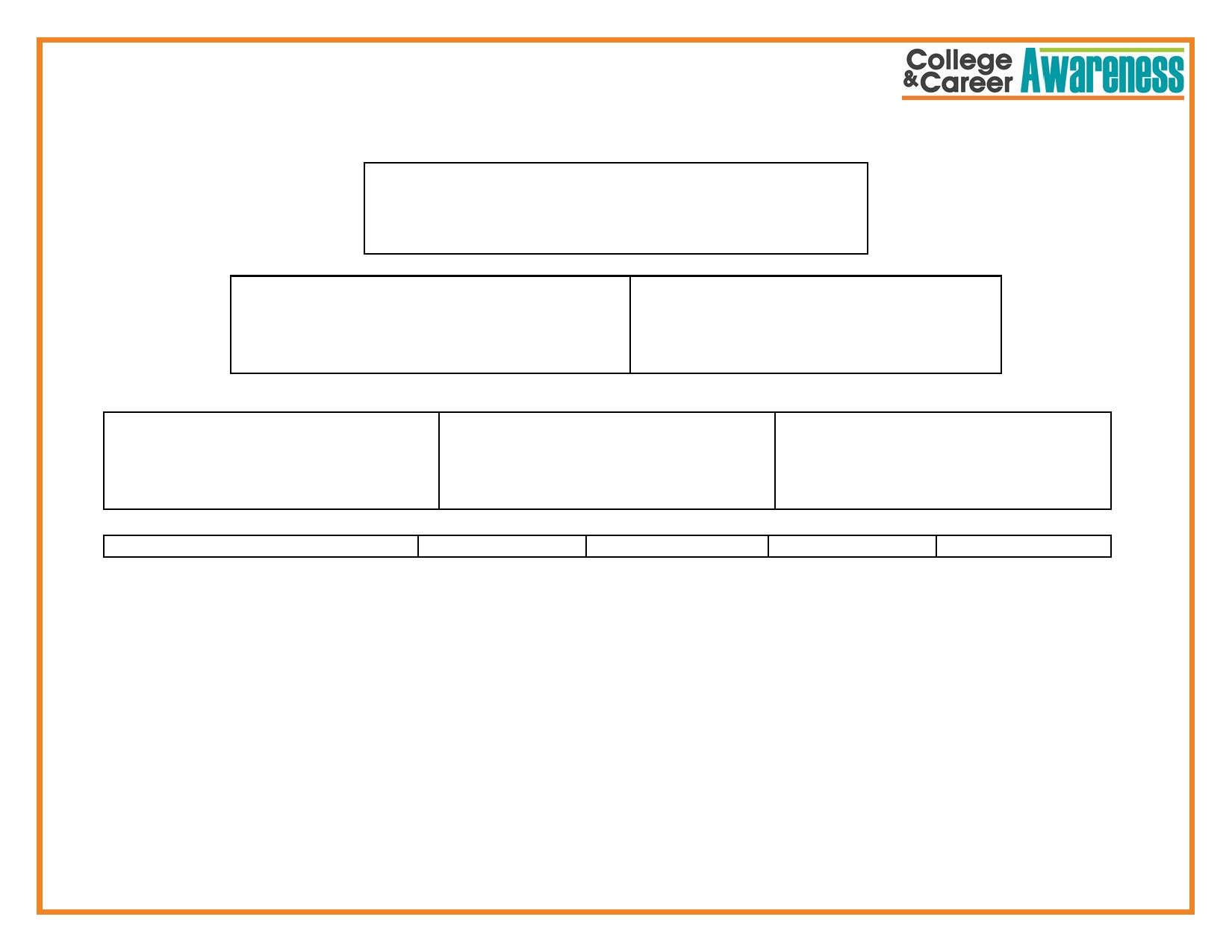 	CTE Pathway:_____________________ Foundational Courses : 	Language Arts 	Mathematics 	Life/Physical Science 	Social Studies 	FA/CTE/PE/Electives Please select a CTE Pathway Chart your teacher has provided and decide as a group courses a student must take to complete a CTE Pathway. Add the courses to the boxes to reflect the courses necessary for a student to complete the Pathway. Add more boxes to the pyramid if it is needed. 